БОЙОРОК                                                                           РАСПОРЯЖЕНИЕ         19 июнь 2023 й.                                № 15                                  19 июня 2023 г.Об утверждении сводного сметного расчета по Ремонту и благоустройству мемориала участникам ВОВ с. Базлык муниципального района Бижбулякский район РБ»      В целях реализации Федерального закона от 06 октября 2003 года № 131-ФЗ «Об общих принципах организации местного самоуправления в Российской Федерации» на основании Устава сельского поселения Базлыкский сельсовет муниципального района Бижбулякский район Республики Башкортостан.Утвердить сводный сметный расчет стоимости «Ремонт и благоустройство мемориала участникам ВОВ с. Базлык муниципального района Бижбулякский район Республики Башкортостан», согласно сводного-расчета стоимости строительства .Разместить сметную документацию на официальном сайте сельского поселения Базлыкский сельсовет 09.BazlykSP@bashkortostan.ruКонтроль за исполнением настоящего распоряжения оставляю за собой.      Глава сельского поселения                                                         Базлыкский сельсовет                        	Ю.А.ВасильевБашҡортостан РеспубликаhБишбyлtк районы                                           муниципаль районыБазлыk ауыл советыауыл билtмthе  ХАKИМИӘТЕ452052, БР, Бишбyлtк районы,                                          Базлыk ауыл,Yзtk урамы,168 а8(347) 43-2-41-65            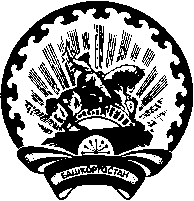 Республика Башкортостанмуниципальный район                            Бижбулякский районАДМИНИСТРАЦИЯсельского поселенияБазлыкский сельсовет452052, РБ, Бижбулякский район, село Базлык, ул.Ценральная,168 а8(347) 43-2-41-65